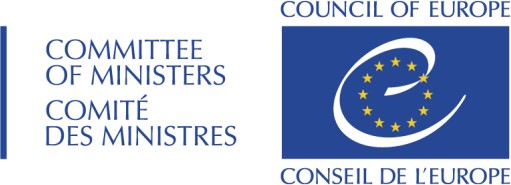 “Принципи та гарантії діяльності адвокатів” – Рекомендація Парламентської асамблеї 2188 (2020)(Відповідь, ухвалена Комітетом міністрів Ради Європи на 1408 засіданні заступників міністрів 30 червня 2021 року)Комітет міністрів розглянув Рекомендацію Парламентської асамблеї 2188 (2020) «Принципи та гарантії діяльності адвокатів», яку він направив до Спеціального комітету з питань штучного інтелекту (CAHAI) та Європейського комітету з правового співробітництва (CDCJ) для отримання інформації та можливих коментарів.Комітет повністю погоджується з Парламентською асамблеєю в тому, що адвокати відіграють ключову роль у захисті прав людини, зокрема права на справедливий судовий розгляд, а також у впровадженні принципів верховенства права. Однаковою мірою, Комітет занепокоєний чисельними випадками порушень прав адвокатів, зокрема, посягання на їхню безпеку та незалежність, що мали місце в останні роки.Хоча в Рекомендації Rec(2000)21 Комітету міністрів щодо свободи здійснення адвокатської діяльності встановлено мінімальні стандарти, Комітету відомо, що цей інструмент не може більше забезпечувати необхідний рівень захисту адвокатів у сучасному суспільстві. Таким чином, щодо можливої розробки нового інструмента, Комітет нагадує, що він нещодавно взяв до уваги дослідження, проведене Європейським комітетом з правового співробітництва (CDCJ) на тему «Доцільність нового, обов’язкового або необов’язкового, європейського правового інструмента щодо професії адвоката – можливі врахування додаткової цінності наявних варіантів та їх ефективності». Дослідження виявило прогалини в правовому захисті та проблеми, з якими стикаються адвокати, та наголосило на явній потребі у покращенні мінімального набору стандартів, що стосуються адвокатів у зв’язку з їхньою професійною діяльністю. У дослідженні містилася рекомендація Комітету міністрів ініціювати розробку нового правового інструмента, який забезпечував би ефективний захист адвокатів, дозволяючи їм займатися своєю професійною діяльністю вільно, без упереджень та обмежень та забезпечуючи захист і незалежність професії. Комітет міністрів також взяв до уваги проєкт компетенції комітету експертів, який підпорядковується CDCJ, якому доручено розробити проєкт європейського правового інструмента, обов’язкового або необов’язкового щодо професії адвоката, який буде розглянуто восени 2021 року в рамках обговорення наступних Програми та бюджету. До прийняття рішення щодо розробки нового правового інструменту Комітет міністрів закликає держав-членів і надалі докладати зусилля для повного виконання положень Рекомендації Rec(2000)21, зокрема, шляхом співпраці з Радою Європи та проведенню навчальної діяльності.Комітет міністрів також пам’ятає про неодноразовий заклик Парламентської асамблеї створити платформу для захисту адвокатів від будь-якого втручання у здійснення їхньої професійної діяльності. У своїй відповіді на Рекомендацію Парламентської асамблеї 2121 (2018) Комітет заявив, що пізніше візьме до уваги переваги пропозиції щодо механізмів раннього попередження для захисту різних професій, пов’язаних із захистом прав людини, у світлі проведення дослідження CDCJ щодо доцільності та практики існуючих процедур і механізмів раннього попередження. З огляду на майбутню роботу над Програмою та бюджетом, яка включатиме оцінку майбутньої роботи Ради Європи щодо професії адвоката, як зазначено вище, Комітет міністрів дотримується своєї позиції.Врешті-решт, що стосується необхідності законодавчого забезпечення права на справедливий суд, Комітет міністрів посилається на ч. 1 ст. 6 Європейської конвенції з прав людини та усталену практику Європейського суду з прав людини щодо права на адвоката та про рівність сторін як невід’ємну складову справедливого судового розгляду. Забезпечення захисту адвокатів та інших учасників в судовому процесі нерозривно пов’язане із захистом права на справедливий суд.ЗАСТУПНИКИ МІНІСТРІВДокументи Комітету міністрів Ради ЄвропиCM/AS(2021)Rec2188-final30 червня 2021